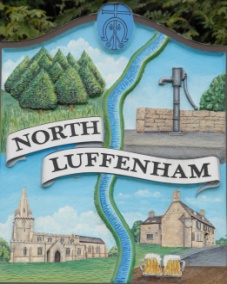 North Luffenham Parish Council	Minutes of the meeting of North Luffenham Parish Council held on Monday 16th January 2023 at 7.30pm at NL Community CentrePresent: Cllrs Smith, Cade, Barsby, Burrows and Marsh. C.Cllr Bool was also in attendance. 08/23 Acceptance of Apologies:C.Cllr Waller, Cllr Gorse and Cllrs Sewell gave apologies. These apologies were accepted unanimously, having been proposed by Cllr Marsh and seconded by Cllr Bursby. No apologies were received from Cllr Canham. 09/23 Declarations of Interest: None010/23 Public ForumNone in attendance. 11/23 To approve and sign Minutes as follows:It was proposed by Cllr Burrows and seconded by Cllr Cade and unanimously agreed that the minutes of the meeting held on the 19th of December 2022 were correct and be approved and signed. It was proposed by Cllr Barsby and seconded by Cllr Cade and unanimously agreed that the minutes of the meeting held on the 12th of January 2023 were correct and be approved and signed. 12/23 Ward Report C.Cllr Bool advised the council that an RCC budget was being prepared and that local residents are facing a 5% increase due to cost of living etc. The Local Plan call for sites has been published. On the 27th of January there is the Stage 2 consultation named ‘Report Back Session’ to be held 5:30-8pm at Edith Weston Village Hall regarding the MOD proposals for the Officers Mess Complex. 13/23 Chairman’s reportThe biggest project that has been taken on has now completed – The neighbourhood plan. It is now ready for submission to RCC. The chairman advised there was to be a presentation on 27th January 5.30 - 8.00 pm in Edith Weston village hall concerning the proposals for the Officer’s Mess Site. He encouraged councillors to attend as it gave an indicationas to proposals for the main site.The chairman has reported that there have been issues in reconciling the finances, which will be worked on by the new clerk so that they can be reconciled in the February meeting.  14/23 CorrespondenceNone.15/23 Finance Report:The clerk verbally gave the finance report updating the council regarding their account balances and suggested that due to the updated figures that were not available previously that the precept request be reviewed before being handed into RCC. A new precept was agreed at £20,000, using the reserves of the Parish Council to cover the extra expenses in order to reduce significantly rising the precept. This was proposed by Cllr Cade and seconded by Cllr Barsby and unanimously agreed. Payments:Clerk’s Salary – £679.16 (£543.33 Net and HMRC PAYE - £135.83)Zen – £52.13Ionos - £5Payments of the above expenditure were proposed by Cllr Cade and seconded by Cllr Marsh and unanimously agreed.16/23 PlanningApplications:NilDecisions: APPROVED - 2022/1376/FUL-11 Digby Drive,N LuffenhamAPPROVED - 2022/1439/CAT - Home Farm, 2 Church Street, North LuffenhamAPPROVED - 2022/1094/FUL - Cannon House Settings Farm, Pilton Road, North Luffenham WITHDRAWN - 2022/1463/CAT - 5 Lyndon Road North Luffenham17/23 Neighbourhood Plan Steering GroupThe neighbourhood Plan Steering Group have presented the Neighbourhood Plan to the Council for the approval of the submission to RCC. Thanks are given for the hard work the Steering Group have put into making this document. It was commented that it looks very professional and was really thorough. It was proposed by Cllr Marsh and Seconded by Cllr Cade and unanimously agreed that the Neighbourhood Plan be submitted to Rutland County Council. 18/23 Community CentreI was advised that a new key box had been installed and the green bin was now in use. A service level agreement has been drafted and it was proposed by Cllr Cade and seconded by Cllr Marsh that the service level be adopted with one amendment to a break clause.It was also suggested that the council start to charge for the use of the community centre to cover rising running costs. This was proposed by Cllr Smith and seconded by Cllr Burrows and unanimously agreed. The exact prices will be determined at the next meeting of the Community Centre Management Committee on the 23rd of January and proposed at the February Parish Council meeting. 19/23 CIL GroupA meeting is scheduled for the 24th of January. 20/23 Dates of NLPC MeetingsDate of next Parish Council meeting:  Monday 16th January 2023It was agreed the following dates would be set: 20 February 2023 – Parish Council Meeting20 March 2023 – Parish Council Meeting17 April 2023 – Parish Council Meeting 11 May 2023 – Annual Parish Council MeetingJadene Bale, Clerk to NLPC